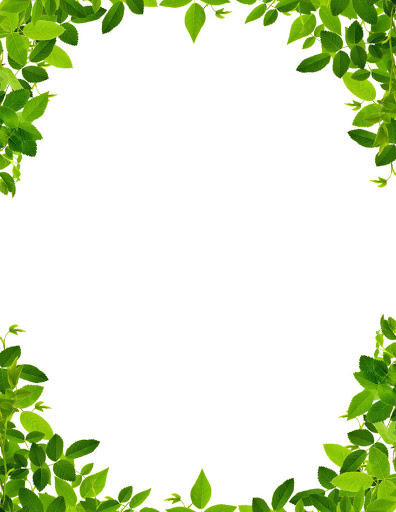 Naravoslovje in tehnika, 19.5.2020Živa bitjaNa spodnji povezavi te čaka križankahttps://www.liveworksheets.com/re561370rv Križanka nima vstavljenih rešitev.Gesla najdeš s pomočjo učbenika in zvezka za naravoslovje.Rešitev križanke bomo objavili v četrtek in je ni potrebno pošiljati učiteljici.